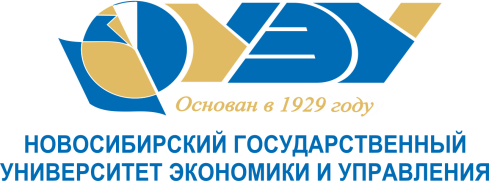 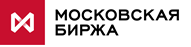 III СИБИРСКИЙ ФОРУМ БИРЖЕВОГО И ФИНАНСОВОГО РЫНКА12 октября 2018 годаОрганизаторы: ПАО Московская Биржа, Новосибирский государственный университет экономики и управления (НГУЭУ)Новосибирск, ул. Орджоникидзе, 31, MARRIOTT HOTEL, Конференц-зал ЧайковскийКонференция «Новации на финансовых рынках: регулирование, инфраструктура, инструменты, технологии»для участников финансового рынка (кредитные организации, профучастники рынка ценных бумаг, эмитенты, корпорации)09.00Регистрация участников09.30Пленарное заседаниеОткрытие конференцииНиколай Анохин, Московская Биржа, Сибирский филиал, ДиректорПодписание Соглашения о сотрудничестве на финансовом рынке между ПАО Московская Биржа и МОО «Межрегиональная ассоциация руководителей предприятий».Новая классификация инвесторов на финансовых рынкахЕвгений Снегирев, Начальник управления Службы Банка России по защите прав потребителей и обеспечению доступности финансовых услуг в Сибирском Федеральном округеСтратегия развития ПАО Московская БиржаИгорь Марич, Московская Биржа, Управляющий директор по денежному и срочному рынкам, член ПравленияГЧП и развитие региональных облигационных займовЛев Решетников, заместитель министра экономического развития Новосибирской областиОрганизация биржевой торговли деривативами как драйвер роста производства в реальном секторе экономики СФОАлександр Новиков, НГУЭУ, Ректор11.30 – 12.00Кофе-брейк12.00Сессия 1. Биржевые рынки Московской Биржи для профучастников и корпорацийНовые возможности на фондовом рынке: ОТС - платформаПавел Лукьянов, Московская Биржа, Департамент долгового рынка, Начальник управления продажETF: практическое применение для всех категорий инвесторовМаксим Малетин, Управляющий директор FinEx ETFНовации валютного рынка для профучастников и корпорацийДаниил Кораблев, Московская Биржа, Департамент валютного рынка, Руководитель направления продажДепозиты с Центральным контрагентом – биржевой инструмент для управления ликвидностьюФилипп Марчук, Московская Биржа, Департамент денежного рынка, Начальник управления продажВозможности биржевого срочного рынка для корпоративных клиентовЕвгений Бурцев, Московская Биржа, Департамент срочного рынка, Руководитель направления продаж участникам рынка товарных деривативов13.40 – 14.00Кофе-брейк14.00Сессия 2. Биржевые финансовые инструменты привлечения финансирования для развития бизнеса«Зеленые облигации»: новые возможности для РоссииДенис Григорьев, Банк России, Департамент стратегического развития финансового рынка, Начальник отделаСектор Роста и РИИ для инновационных и МСП компанийГеннадий Марголит, Московская Биржа, Департамент рынка инноваций и инвестиций, Исполнительный директорРазмещение облигаций на Московской Бирже от А до ЯАндрей Бобовников, Московская Биржа, Департамент долгового рынка, Директор по работе с эмитентамиУчастие Центрального депозитария в размещении и обращении облигаций. Сервисы для эмитентов.Сергей Фролов, НКО АО НРД, Департамент ценных бумаг, Начальник отдела по взаимодействию с эмитентамиРазмещение высокодоходных облигаций для компаний среднего бизнесаАлексей Антипин, «Юнисервис Капитал», Генеральный директорРазвитие бизнеса компании с использованием финансирования через выпуск биржевых облигацийАнтон Лыков, Директор сети общественного питания «Дядя Денер»Опыт привлечения финансирования на биржевом рынкеКирилл Стреблянский, ГК «Обувь России», Заместитель финансового директора по рынкам капитала17.00Окончание конференции